Publicado en Miami el 28/10/2020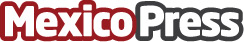 Ten30 South Beach estrena galería de ventasTen30 South Beach, un enclave de condominios en Miami Beach inspirados en el diseño moderno de mediados de siglo y construidos por la firma urbanizadora Shoma Group, rompió el molde tradicional de la inauguración de una galería de ventas cuando organizó una exhibición con distanciamiento social para celebrar las residencias boutiqueDatos de contacto:Hilda Juan7863295029Nota de prensa publicada en: https://www.mexicopress.com.mx/ten30-south-beach-estrena-galeria-de-ventas_1 Categorías: Internacional Inmobiliaria Viaje Construcción y Materiales http://www.mexicopress.com.mx